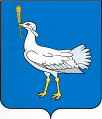 РОССИЙСКАЯ ФЕДЕРАЦИЯ                                                     	      МУНИЦИПАЛЬНЫЙ  РАЙОН				                                           БОЛЬШЕГЛУШИЦКИЙ	    САМАРСКОЙ  ОБЛАСТИ     АДМИНИСТРАЦИЯ     СЕЛЬСКОГО  ПОСЕЛЕНИЯ   БОЛЬШАЯ ДЕРГУНОВКА     ________________________        ПОСТАНОВЛЕНИЕ     от 26 декабря 2018  года  №134О безвозмездной передаче земельных участков, находящихся в собственности сельского поселения Большая Дергуновка муниципального района Большеглушицкий Самарской области, в собственность муниципального района Большеглушицкий Самарской областиРассмотрев заявление администрации муниципального района Большеглушицкий Самарской области, действующей от имени муниципального района Большеглушицкий Самарской области, о передаче из собственности сельского поселения Большая Дергуновка муниципального района Большеглушицкий Самарской области в собственность муниципального района Большеглушицкий Самарской области земельных участков, на которых расположены объекты недвижимости, являющиеся собственностью муниципального района Большеглушицкий Самарской области, предназначенные для решения вопросов местного значения муниципального района Большеглушицкий Самарской области, руководствуясь ст. 209, ст. 215 Гражданского кодекса Российской Федерации, ст. 50, ст. 51 Федерального закона от 06.10.2003 г. №131-ФЗ «Об общих принципах организации местного самоуправления в Российской Федерации», Уставом сельского поселения Большая Дергуновка муниципального района Большеглушицкий Самарской области, Положением о порядке управления и распоряжения муниципальной собственностью сельского поселения Большая Дергуновка муниципального района Большеглушицкий Самарской области, утвержденным Решением Собрания представителей сельского поселения Большая Дергуновка муниципального района Большеглушицкий Самарской области от 28.12.2007.г. №41,ПОСТАНОВЛЯЮ: Передать безвозмездно в собственность муниципального района Большеглушицкий Самарской области земельные участки согласно приложению.Глава сельского поселения Большая Дергуновкамуниципального района Большеглушицкий Самарской области                                                                        В.И. ДыхноИсп. Жуваго В.С. 8(84673)64-5-75Приложениек постановлению главы сельского поселения Большая Дергуновка муниципального района БольшеглушицкийСамарской областиот  26 декабря 2018 г. № 134Переченьземельных участков, передаваемых   из  собственности сельского поселения Большая  Дергуновка муниципального района  Большеглушицкий Самарской области в собственность муниципального района Большеглушицкий Самарской области№п/пНаименованиеАдрес(местоположение)Разрешенное использованиеПлощадьКадастровый номерОграничение(обременение)права1.Земельный участокСамарская область,Большеглушицкий район, с. Большая Дергуновка, ул. Батумская, д.7Для производственных целей37863:14:0403002:177Не зарегистрировано2.Земельный участокСамарская область,Большеглушицкий район, с. Большая Дергуновка, ул. Школьная д.16Для производственных целей528863:14:0403002:98Не зарегистрировано